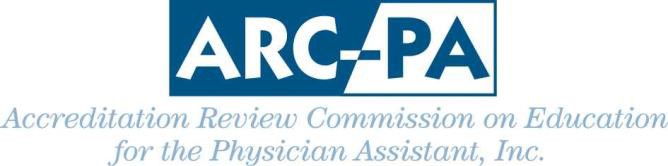 PROVISIONAL ACCREDITATIONARC-PA Site Visit Rationale for Final Provisional Site Visit SessionsOctober 2021SPECIAL NOTE:The application submitted by the program to the ARC-PA office is considered the program's application of record. It is one component of the official program record used by the commission throughout the accreditation review process. Site visitors have been instructed not to accept any new or revised application materials from the program at the time of the visit.  If, during the process of the visit, the site visitors suggest additional information or materials be submitted to the ARC-PA office, these materials should be sent with the program’s response to observations.A site visit team can conduct a thorough and accurate assessment of the educational program for physician assistants within two days or less. The program provides the site visit team members information on the program, and the opportunity to meet and discuss the program with its administration, faculty, staff, instructors, preceptors, and students.The primary responsibility of the site visit team is to verify, validate, and clarify, if necessary, the information supplied by the program in its application materials. The purpose of the site visit is to assess the program's demonstrated compliance with the Standards.Site visitors should have a private conference room for use throughout the visit.NOTE:  The outline below provides the rationale for each session of the site visit. This is for theprogram’s use in understanding what to expect from each session. It is possible, depending on the actual visit agenda and design of the program, that each session as described below will not be used for every program.The actual schedule should not vary from the Site Visit Schedule Template without discussion with the assigned site visit team chair. The template represents a starting point for programs to use as they prepare to discuss the schedule with the site visit team chair.This rationale document is best reviewed and used in conjunction with Site Visit Protocol for Program Directors document, the Site Visit Schedule Template that is used to develop the actual agenda that will be provided to the visitors, and the Organizing Materials document.  Those documents are available on the ARC-PA web site.NOTE:  Visitors have found that reviewing the documents prior to meeting with program faculty and students is very beneficial. This approach can provide the team with information that allows for more productive visits with key individuals during the visit. It also provides an opportunity for the team to indicate to the program which documents it may not be able to locate, thus giving the program time to assist the team in finding what it needs to make its assessment.The rationale below is for sessions, regardless of where the sessions are found in the actual site visit agenda. The recommended sequencing is found on the ARC-PA web site as “Site Visit Schedule Template.”EVENING BEFORE THE SITE VISIT BEGINS:Meeting of Members of the Site Visit TeamPurpose: Allows visitors to meet one another, review the site-visit schedule, discuss their perspectives of the program on the basis of the information provided in the application, and identify areas which merit special attention. (This is customarily a dinner meeting and is restricted to site visit members. The site visit team chair coordinates this activity.)FIRST DAYThe program is expected to arrange for transportation of visitors from the hotel to the program offices each morning and back to the hotel at the end of the first visit day. The visit should conclude by mid- afternoon and no later than 3:30 p.m. of the second day.Meeting with Program DirectorPurpose: To review the schedule for each day as planned by the program and site visit chair and make desired adjustments when feasible and not excessively disruptive.Review of Documents, Files, and Records Requested in the Application and by the Site Visit TeamPurpose: To review course syllabi, student manuals, student files, institution and program policies and other documentation requested in the application that must be available for visitors on site.Document review occurs on both days of a visit. This may be divided into two blocks of time, such as 60 minutes in the morning of the first day and 30 minutes later in the day and should be discussed with the site visit team chair. The team continues its review of documents on the second day. Discussion of the Submitted Appendix 14 (Self-Study Report) including process, outcomes, analysis, modifications, and plans.Members of the site visit team meet with the Program Director, Medical Director, Principal Faculty and staff.Purpose: This session provides the team an opportunity to discuss and clarify the program's self-study document and supporting materials with the program faculty in order to obtain a more complete understanding of the program’s self-study process, outcomes, analysis, modifications, and plans. The focus of this session is to address the progress of the programand changes that have been made since the program began.  Additional supporting documentation may be required to be reviewed or provided as a result of this session.The responsibility for the format of session rests with the site visit team.Luncheon Team Executive Session (The program is expected to provide lunch as requested in advance by site visit team. This is a working lunch limited to site visit team members.)Purpose:  To allow the team time to discuss the progress and findings of the visit to date andplan for the remainder of visit.Review and Clarification of the Application and AppendicesMembers of the site visit team meet with the Program Director, Medical Director, Principal Faculty, and staff.Purpose: This session provides the team an opportunity to discuss and clarify the program's application content and supporting materials with the program faculty in order to obtain a more complete understanding of the program and its compliance with the Standards. Additional supporting documentation may be required to be reviewed or provided as a result of thissession.The responsibility for the format of session rests with the site visit team.Interviews with Students Currently Enrolled In the Supervised Clinical Practice Component of theProgramPurpose: To obtain assessment of the program from selected students who are in the supervised clinical practice component of the program. Discussion with these students should allow the visitors to obtain their perceptions of the program, the curriculum, the quality of teaching, the types and frequency of evaluation of their progress, major challenges and related topics. Efforts should be made to select such students randomly, depending on the clinical students’ availability. The number of students selected and the process for selecting them should be discussed with the site visit team chair. (Members of the program faculty are not to be present during these conversations)Interviews with Students Currently Enrolled In the Didactic Phase of the ProgramPurpose: To obtain perceptions of the program from randomly selected students and to gain an understanding of the organization and quality of instruction they have received.Program directors should consult with the team chair prior to student selection regarding the number of students to be selected and the selection process used to assure students are randomly selected.  (Members of the program faculty are not to be present during these conversations)Brief Meeting with the Program Director Purpose: To obtain and clarify information and to review the schedule for the second day of the site visit.ADJOURN FIRST DAY	(Program is expected to provide transportation back to hotel and confirm time for pick-up on next day of the visit.)EVENING OF THE FIRST DAY:Purpose: The site visit team uses the dinner and evening hours for discussion of the information they acquired throughout the day, to identify areas requiring further review and exploration the following day, and to begin preparing a draft of the site visit report. The latter process serves to highlight what additional information or clarification is needed. (This is restricted to site visit team members. The site visit team chair coordinates this activity.)SECOND DAYSECOND DAY: The program is expected to arrange for transportation of visitors from the hotel to the program offices. The visit should conclude by mid-afternoon and no later than 3:30 p.m.Meeting with Program DirectorPurpose: To review the schedule for the day as planned by the program and site visit chair and make desired adjustments when feasible and not excessively disruptive.  To discuss any additional documentation that needs to be reviewed by the site visit team.Meeting with Key Senior Institutional Officials (such as President, Dean, whomever the Institution wishes to represent the sponsoring institution)Purpose: To assess institutional support for the program and obtain clarification of institutional information that appears in the application or was gathered during the visit.Interviews with Recent Program Graduates Purpose:  To provide the site visitors with an opportunity to assess the graduates' satisfaction with their education and the program curriculum in preparing them for entry into the profession.Interviews with Preceptors Currently Involved In Teaching and Supervising Students in SupervisedClinical Practice ExperiencesPurpose: To provide the site visitors an understanding of the nature of the supervision provided to students, the character and/or range of clinical experiences students encounter during their clinical experiences, the clinical abilities of students, and the evaluation of students provided by the preceptors for the program. Visitors should also be able to determine the preceptors’ understanding of their teaching responsibility to the students; their contacts with program administration; their teaching methods; the nature of supervision, direction and evaluation they provide to students in the clinical setting.A Brief Tour of Facilities This is only conducted if the program has changed space or facilities or has plans to relocate.Purpose: To familiarize evaluators with the classroom and laboratory facilities used by students during the didactic and supervised practice components of the curriculum. The program director should review the necessity of this tour with site visit team chair.Final Meeting with Program Director and/or Other Program Faculty or Staff Members for Clarification of Issues.Purpose: To allow team to meet with individuals to clarify issues that remain unclear.Preparation of the Site Visit Report (Working lunch)The program is expected to provide lunch in the conference room as requested in advance by site visit team. Lunch should be a simple one, thereby maximizing the time available for preparing their report. The Program Director should be available to the site visit team in the event questions arise or if clarification is needed.Closure: Transportation arrangements for the visitors should have been previously arranged by the program.The site visit team indicates it is ready to depart the program. The team will take a few moments to express thanks to the program for its assistance in facilitating the team’s completion of its task. The site visit team does not give an oral exit report at the conclusion of the site visit. The site visit team chair reads a script to close the visit. The script covers all the important points about next steps. Ten days to two weeks prior to the program’s site visit the designated senior institutional official(s) will be reminded of the upcoming visit by the ARC-PA. The notification letter will detail the process and address the fact that the ARC-PA does not give an Oral Exit Report. The site visit team does not have the authority to speak on behalf of or bind the ARC-PA regarding a program’s compliance with the Standards, as these responsibilities and decisions rest solely with the ARC-PA.The filed written report of observations submitted by the team will be sent as an attached e-mail document to the Program Director from the ARC-PA within 21 days of the visit in most cases.The Program will be offered the opportunity to respond to any of the observations noted in the site visitor report. The purpose of the program’s response to observations is to eliminate errors of fact or challenge perceived ambiguities and misperceptions. The program is not to submit new information with the observations. The program may submit documents seen on site by the site visitors if so directed by the site visit team.Any communication about the visit after the visit must be directed to Accreditation Services accreditationservices@arc-pa.org or the executive director of the ARC-PA, not to the site visitors.